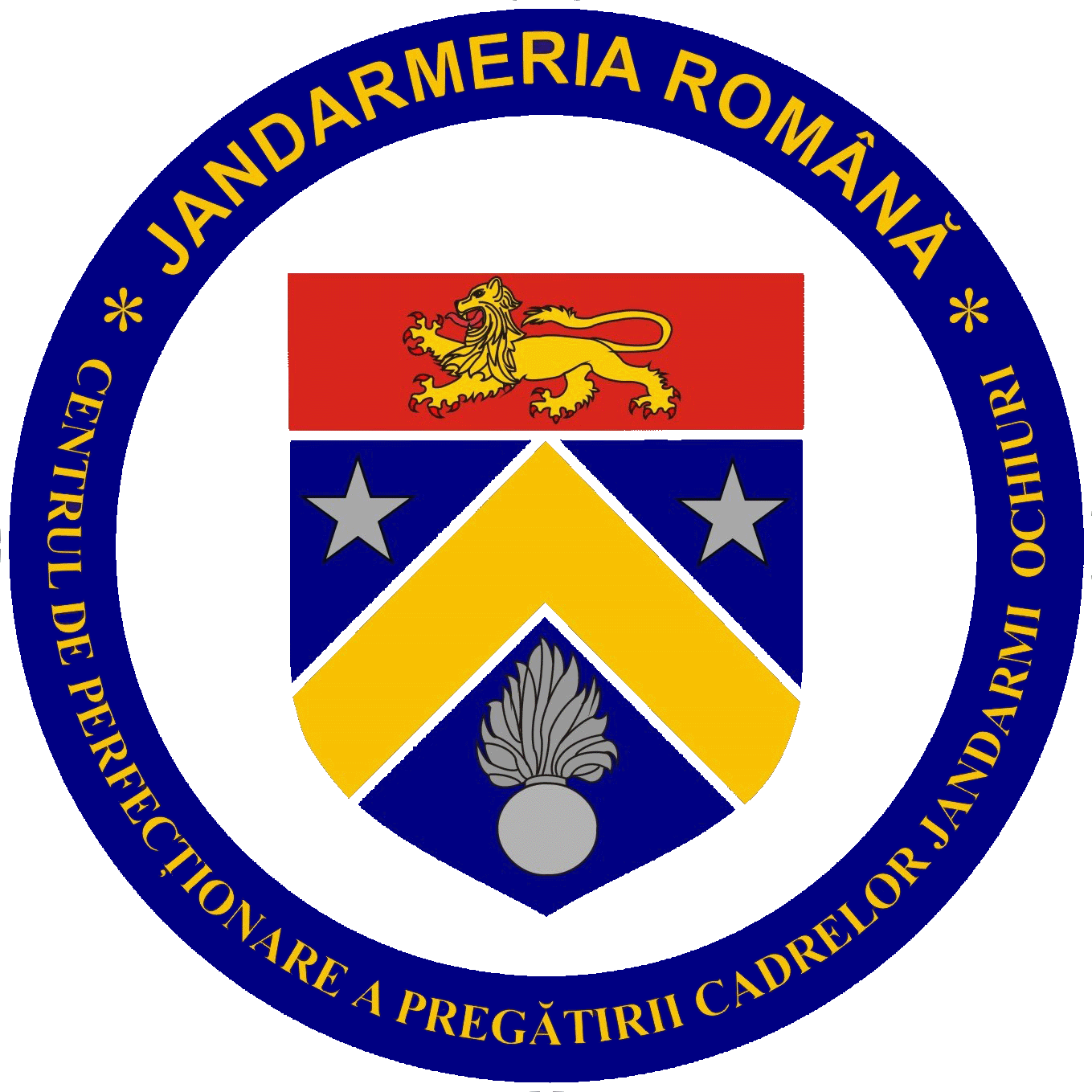 TABELcu rezultatele obţinute la proba ,,evaluarea dosarului de recrutare”,în cadrul concursului organizat pentru ocuparea funcţiei vacante deșef catedră (instructor militar specialist IV) - Catedra „Asigurare și Restabilire a Ordinii Publice poziția 3  din statul de organizare al unitățiiAFIŞAT / COMUNICAT AZI   06.02.2024Nr. Crt.	Nr. crt.Codul unic de identificareProbaPunctaj obținutObservaţii4570112Evaluarea dosarelor de recrutare2,45 pPromovat